ΣΤΑΤΙΣΤΙΚΑ ΣΤΟΙΧΕΙΑ ΓΙΑ ΤΟ ΗΛΕΚΤΡΟΝΙΚΟ ΕΜΠΟΡΙΟ (E-COMMERCE)- Τι ρυθμούς ανάπτυξης παρουσιάζει το ηλεκτρονικό εμπόριο σήμερα	- στην Ελλάδα	- στην Ευρώπη	- στην Αμερική	- στον υπόλοιπο κόσμο;- Τι ποσοστό των επιχειρήσεων έχει ηλεκτρονική εικόνα σήμερα;- Ποια αγαθά έχουν την μεγαλύτερη διακίνηση στο ηλεκτρονικό εμπόριο;- Οι αγοραστές στο ηλεκτρονικό εμπόριο	- τι μορφωτικού/βιοτικού επιπέδου είναι;	- τι ηλικίας είναι;	- τι φύλου είναι;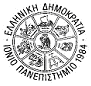 